Atelier travail du verre enfants/adultes Proposition : 3 modules sur samedi 23 mars après midi (14h/18h), au choix des participants :		Sur Tablotin de verre float 50x150x4mmCréation peinture sur verre (1h / enfants jusqu’à 8ans / max 8)Création en mosaïque de verre (Ih30 enfants 8-11 ans / max 10)Création d’un animal en mosaïque de verre–au choix : salamandre/grenouille/papillon/poisson (1h30 – enfants + 12ans et adultes- max 10)Inscriptions au 06 65 20 68 04 ou lors du premier week-end au salon d’art auprès de l’artisteEXEMPLES DE CRÉATIONS 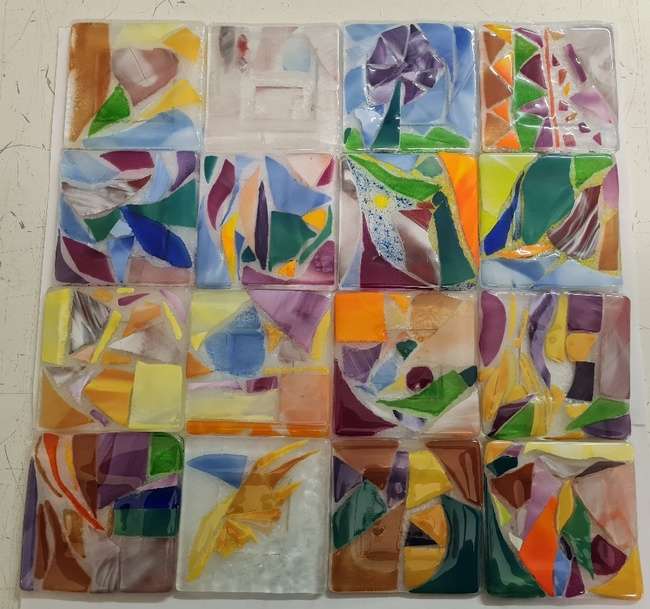 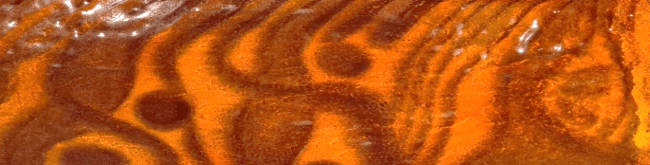 							        	 1. Peinture sur verre AVEC POCHOIRS2. Créations en mosaïque de verre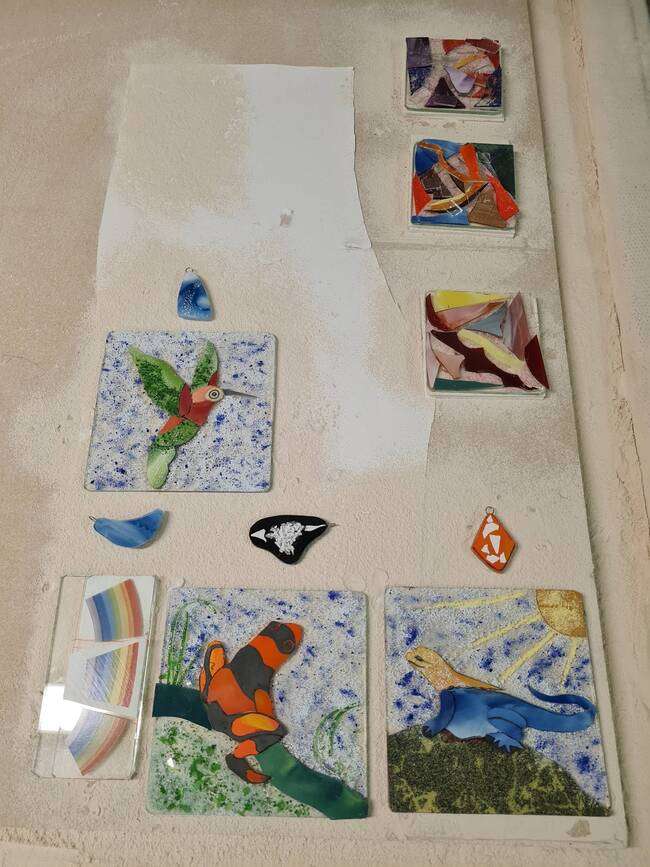 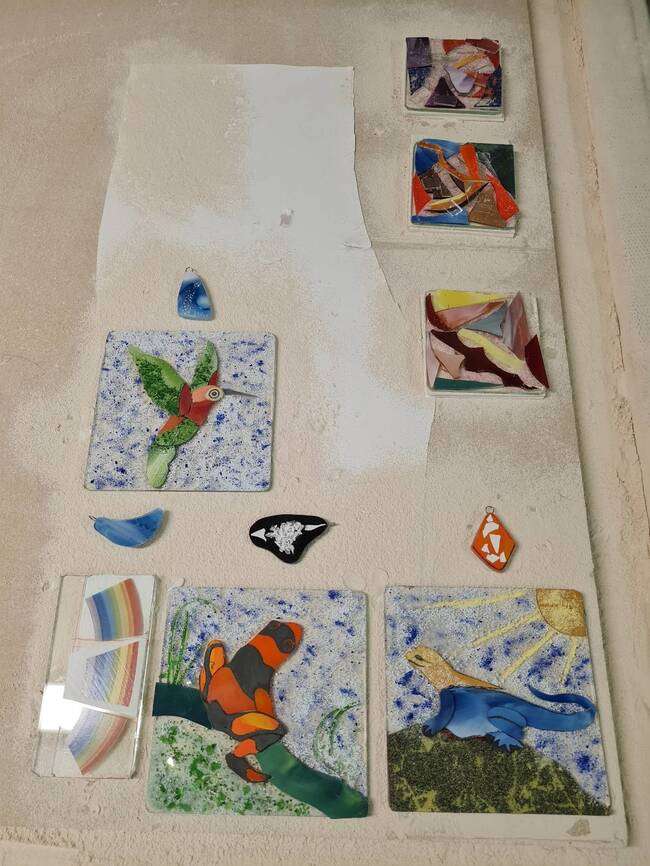 3.Créations d’un animal en mosaïque de verre–au choix  